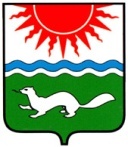 АДМИНИСТРАЦИЯ СОСЬВИНСКОГО ГОРОДСКОГО ОКРУГАПОСТАНОВЛЕНИЕот  22.01.2015  №  38			                                             р.п. СосьваОб утверждении плана работы Межведомственной комиссии по формированию здорового образа жизни среди детей и взрослого населения Сосьвинского городского округа  на 2015 годВ целях координации деятельности по укреплению и сохранению здоровья населения Сосьвинского городского округа, формированию устойчивой мотивации  к здоровому образу жизни  жителей Сосьвинского городского округа, в соответствии с Федеральными законами от 06.10.2003 № 131-ФЗ «Об общих принципах организации местного самоуправления в Российской Федерации», от 21 ноября 2012 года № 323-ФЗ «Об основах охраны здоровья граждан в Российской Федерации», руководствуясь ст. ст.  30.1, 45 Устава Сосьвинского городского округа, администрация Сосьвинского городского округа ПОСТАНОВЛЯЕТ:1.   Утвердить план работы Межведомственной комиссии по формированию здорового образа жизни среди детей и взрослого населения Сосьвинского городского округа  на 2015 год (прилагается).2. Настоящее постановление опубликовать в приложении к газете «Серовский рабочий» «Муниципальный вестник» и разместить на сайте Сосьвинского городского округа.3.  Контроль исполнения настоящего постановления возложить на заместителя главы администрации Сосьвинского городского округа по экономике и промышленности Спицину С.В.Глава администрацииСосьвинского городского округа                                                                  Г.Н. МакаровУТВЕРЖДЕНпостановлением  главы  Сосьвинского городского округаот 22.01.2015 № 38  ПЛАНработы Межведомственной комиссии по формированию здорового образа жизни среди детей и взрослого населения Сосьвинского городского округа  на 2014 год№ п/пМероприятиеОтветственныйСрок выполнения1.1. Корректировка (внесение изменений)  плана мероприятий по формированию здорового образа жизни среди детей и взрослого населения Сосьвинского городского округа.2. Утверждение плана работы Межведомственной комиссии по формированию здорового образа жизни среди детей и взрослого населения Сосьвинского городского округа на 2015.3. Мониторинг образа жизни детей и взрослого населения  на территории Сосьвинского городского округа.5. Отчет исполнителей о проделанной работе за отчетный период 2014 годаАдминистрация Сосьвинского городского округаООА СГО «Управление образования», ООА СГО «Управление по делам культуры, молодежи и спорта»,ГБУЗ СО «Восточная районная больница»Первый и второй квартал 2015 года 2.1. Оценка ситуации о ведении образа жизни детей и взрослого населения на территории Сосьвинского городского округа.2. Рассмотрение путей и способов сотрудничества между органами местного самоуправления и населением на территории Сосьвинского городского округа.3. Рассмотрение социальных проектов, направленных на сохранение и развитие здорового образа жизни детей и взрослого населения на территории Сосьвинского городского округа.4. Организация  и проведение мероприятий направленных на формирование здорового образа жизни детей и взрослого населения Сосьвинского городского округа.5. Отчет исполнителей о проделанной работе за отчетный период 2015 годаАдминистрация Сосьвинского городского округа,ООА СГО  «Управление образования».ООА СГО  «Управление по делам культуры, молодежи и спорта», ГБУЗ СО «Восточная районная больница»Третий и четвертый квартал 2014 года